Krampusschießen 7. Dezember 2019 – CSP Salzburg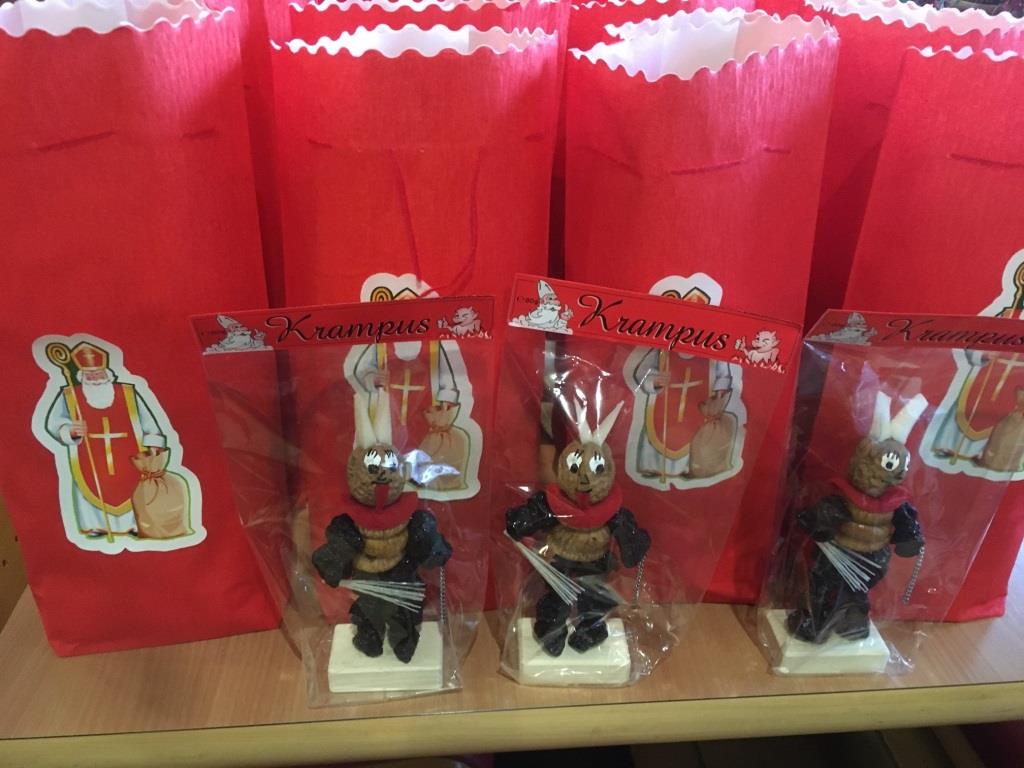 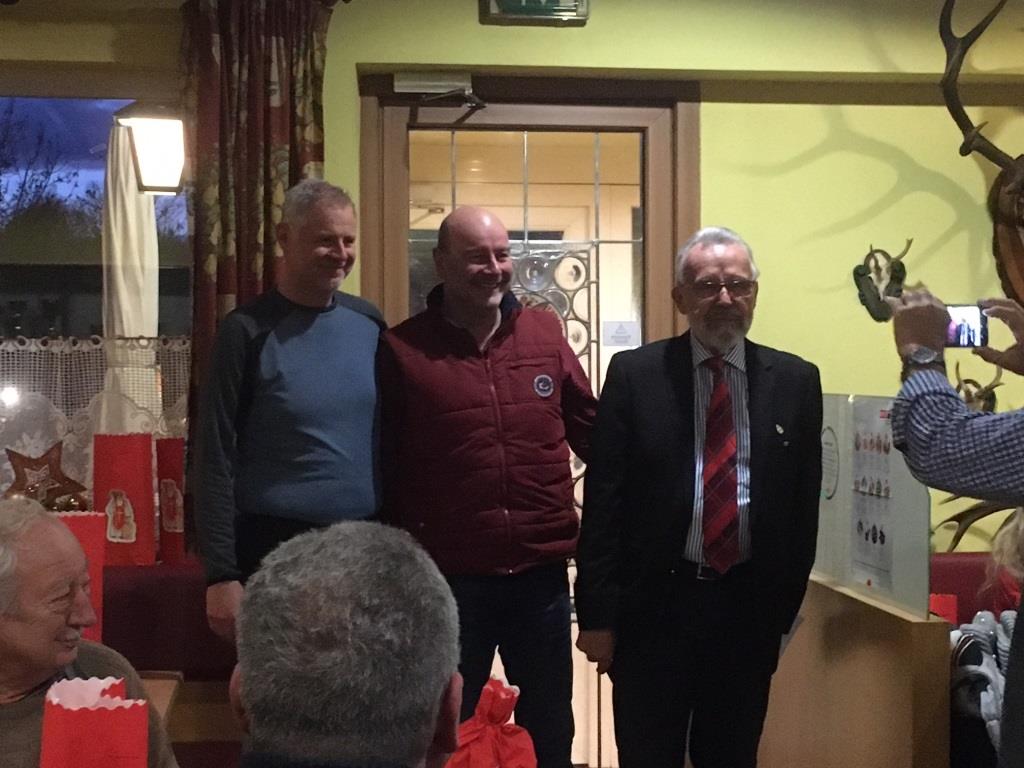 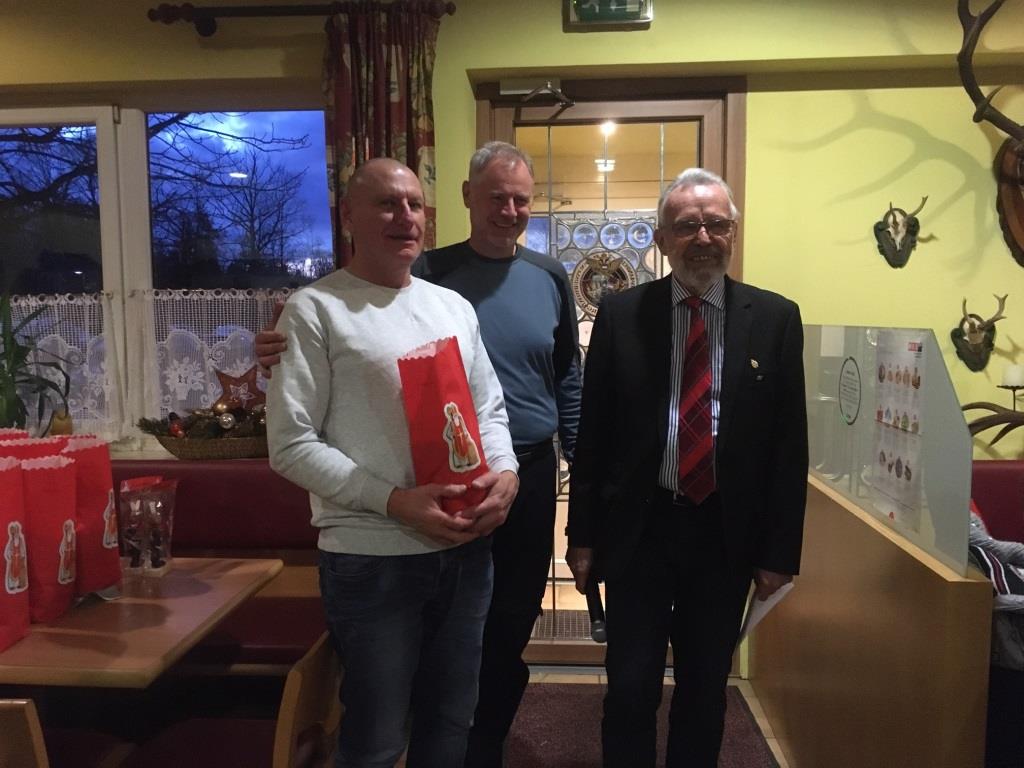 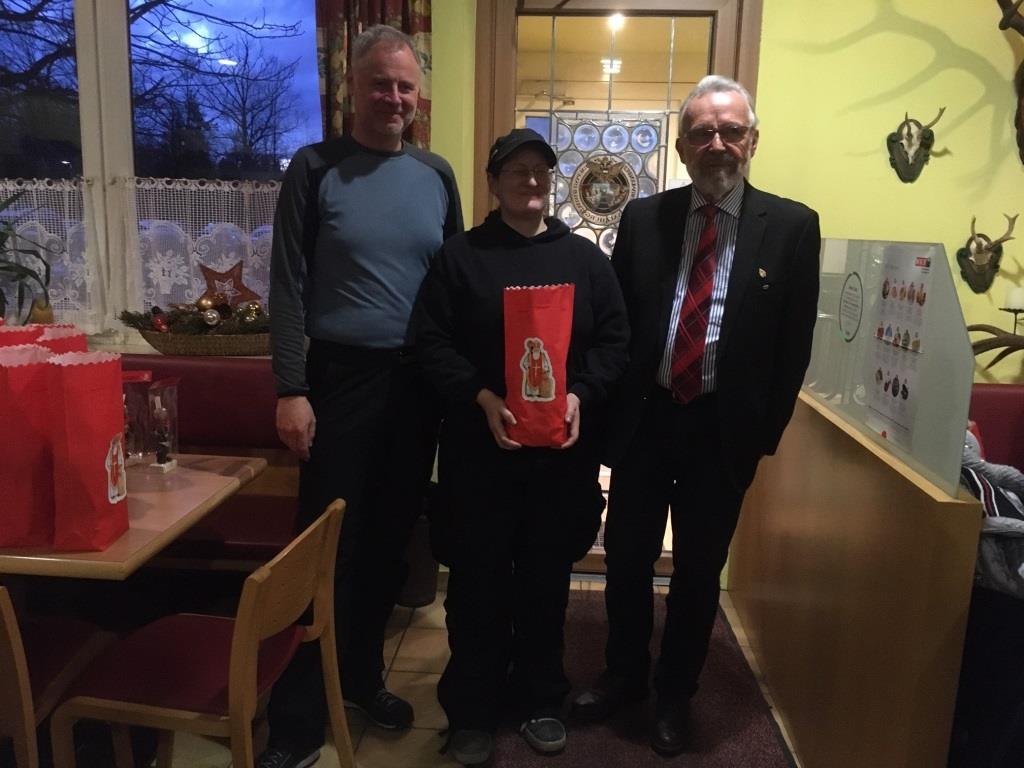 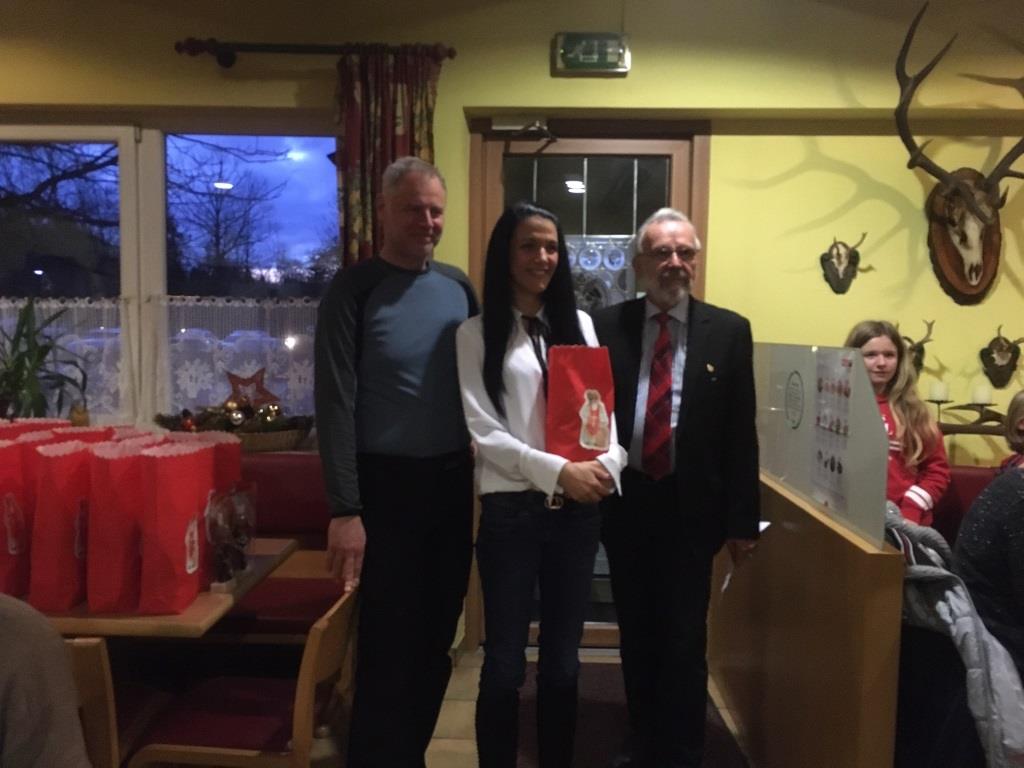 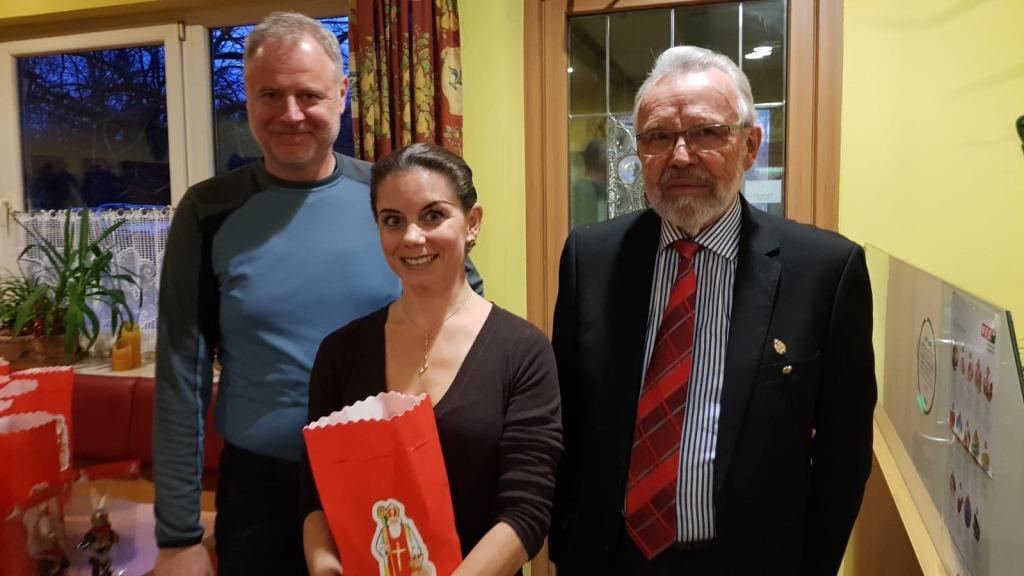 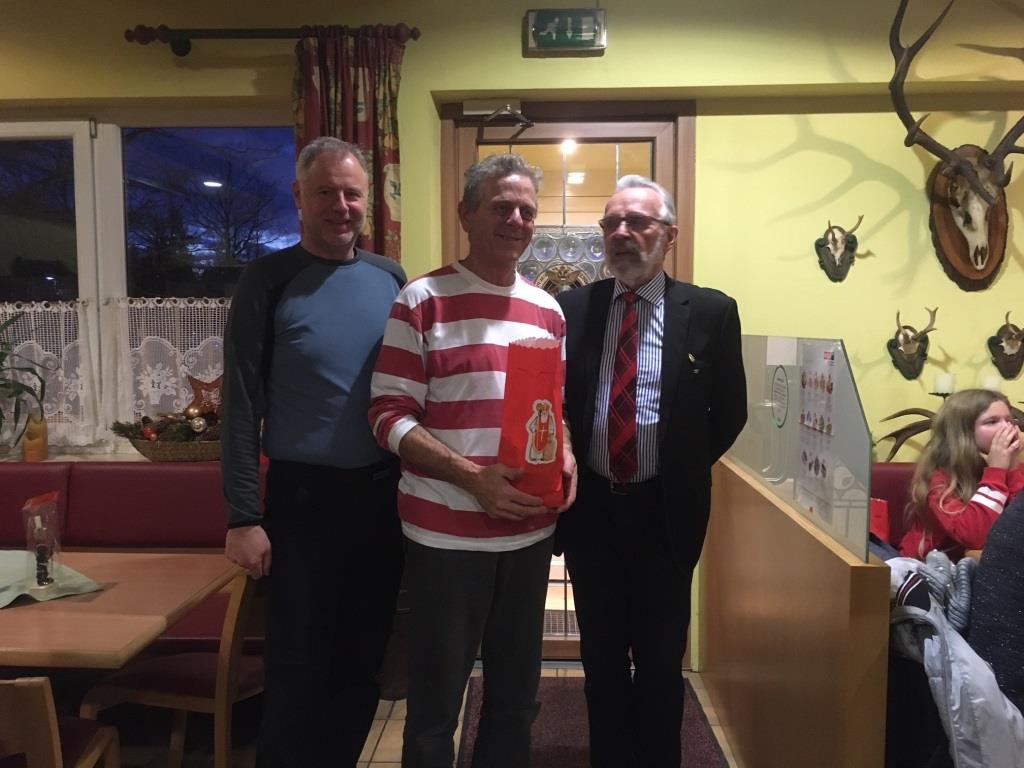 